PurposeThis task provides you with an opportunity to: Review your personal and learning goals and reflect on the effectiveness of the strategies you developed to achieve these goals through Work Experience.Explain your understanding of your selected capability.Review how you have developed your selected capability or capabilitiesReview how the development of your selected capability or capabilities helped you to achieve your goals.Effectively interact with others, in developing and refining strategiesDescription of TaskWork Experience ReviewPart A: Work ExperienceStudents will complete 1 week (5days) of Work Experience at a place chosen and organised by them. Students must give their employer the Work Experience Employability Skills Record at the beginning of their Work Experience and collect it at the end of the week (the employer may wish to post this to the school which is acceptable.)Work Experience providers will complete a summary of the student’s employability skillsPart B: Work Experience JournalWhile on Work Experience, students will complete all parts of their Work Experience Journal (This will provide the background and evidence required to complete Part C)Part C: Work Experience ReviewPrepare a 3-minute (approx. 500 words) recorded multi-media/oral presentation covering the following points.Explanation of your Work Experience (what the job was, where you worked)Your role and the people you worked withCommunication in the work placeExplanation of the development of your capability during your work experience. How?  Why? Has Work Experience changed your career aspirations (what you want to do when you leave school)? Why/Why not/ How? Was it what you thought it would be? Did you enjoy it?Any other points that you think are important to reflect on your Work ExperienceTIPS/HINTS:If possible and allowed, take some photos while on Work Experience to add to your presentationDo not write your whole speech out on the slides, use images and speak to what is on the screenWrite your speech out and practice it in time with your slides, use cue cards if possiblePractice, practice, practice.Assessment/Submission conditions: Recorded 3-minute oral presentation including PowerPoint (or similar) presentation to be completed by the end of Week 2, Term 2Submission of script and slide show file is to be via DaymapDue Date:To be completed by the end of Week 2, Term 2Personal Learning PlanStage 1 Performance StandardsAssessment Task 3 – Work Experience ReviewAssessment Type 1: Folio	Assessment Type 2: Review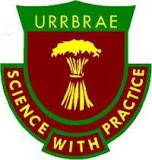 Urrbrae Agricultural High SchoolSTAGE 1 Personal Learning Plan (PLP)Year Level:10Task Type:AT2: ReviewTask:Task 3: Work Experience Journal/ReviewFormat:Written Journal/Multi modal – with OralWeighting:20%Understanding the CapabilitiesDeveloping Personal and Learning GoalsReviewing the LearningAClearly explains understanding of the selected capability or capabilities, with insightful and detailed examples.Clearly identifies personal and learning goals and purposefully explores them in detail. Develops a range of effective strategies to achieve them.Interacts purposefully with others, in developing and refining strategies.Effectively develops the selected capability or capabilities relevant to achieving his or her goals, in well-planned, insightful, and/or creative ways.Clearly reviews personal and learning goals with insightful reflection on the effectiveness of strategies to achieve them.Reviews the development of the selected capability or capabilities, with insights into how this helps to achieve his or her goals.BExplains understanding of the selected capability or capabilities, with some detailed examples.Identifies personal and learning goals and explores them in some detail. Develops some effective strategies to achieve them.Generally, interacts effectively with others, in developing and refining strategies.Develops the selected capability or capabilities relevant to achieving his or her goals, in a way that is mostly effective, and generally organised or creative.Reviews personal and learning goals, with some insights into the effectiveness of strategies to achieve them. Reviews the development of the selected capability or capabilities, with some ideas about how this helps to achieve his or her goals.CGives some explanation of what the selected capability or capabilities are, with brief examples.Identifies personal and learning goals and explores some aspects of these goals. Develops at least one effective strategy to achieve them.Interacts with others, in developing and making some refinement to strategies.Develops the selected capability or capabilities relevant to achieving his or her goals, in a way that has some effectiveness, and some organisation or creativity.Reviews personal and learning goals, with some reflection on the effectiveness of the strategy or strategies to achieve them.Reviews the development of the selected capability or capabilities, with an idea about how this helps to achieve his or her goals.DGives some basic description of the selected capability or capabilities, with limited examples.Identifies one or more personal or learning goals and locates some information that may be relevant to the goal(s). Describes aspects of a possible strategy that may help to achieve the goal(s).Interacts with others with limited effectiveness, to talk about possible strategies.Develops an aspect of the selected capability or capabilities, with partial effectiveness. The relevance to the goal(s) may not be clear.Describes one or more personal or learning goals with some recount of learning in the subject.Describes own participation in an activity to develop the selected capability or capabilities, with a vague link to goals.EAttempts to describe at least one capability and give an example.Identifies a personal or learning goal without any realistic strategies to achieve it. Attempts to locate information that may be relevant to the goal.Gives limited responses to questions from others about possible strategies. Attempts to develop an aspect of the selected capability or capabilities, with limited effectiveness or relevance to the goal.Gives limited responses to questions about learning in the subject.Gives limited responses to questions about own participation in an activity to develop the selected capability or capabilities. Makes a superficial statement about a selected capability in attempting to identify a link to a goal.